1 Июня в нашей группе прошёл  спортивный праздник  «Волшебный мир детства» посвящённый  Дню защиты детей.Первый летний день в году,
Не отдаст детей в беду.
Он праздник начинает.
С Днем Защиты детей нас поздравляет!
Это день борьбы против войны и зла, за мир во всём мире, за счастье и радость детей. Дети всей земли имеют право на чистое небо, на счастливое детство.
И ведь недаром праздник детства отмечается в самое восхитительное время года – летом. Лето – самая прекрасная пора: ярче светит солнце, щебечут птицы, расцветают цветы.
                                      Вот ромашки, посмотри,                                      Потеряли лепестки.  
                                     Лепесточки вы возьмите,
                                     И ромашки соберите.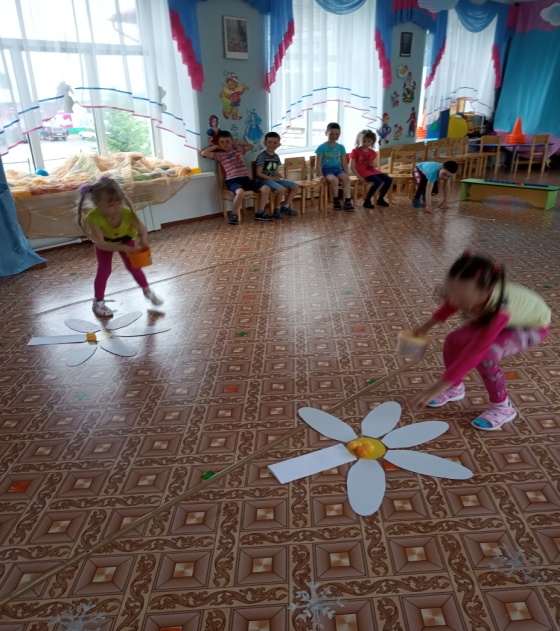 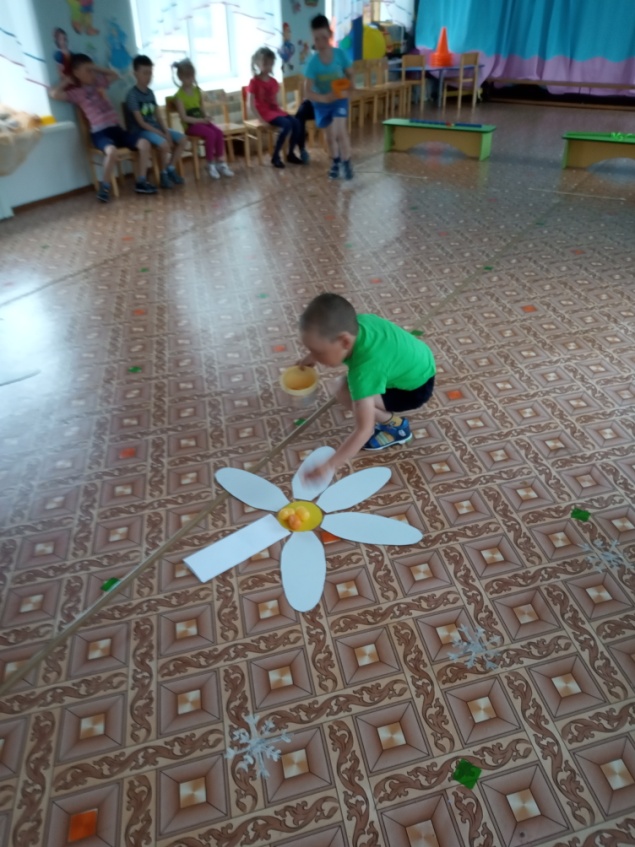 
                                Домовитая хозяйка,
                                Полетела над лужайкой,
                                Похлопочет над цветком –
                                Он поделится медком.Дети превратились  в стайку бабочек, которые летают по цветущему лугу, и находят себе цветочек.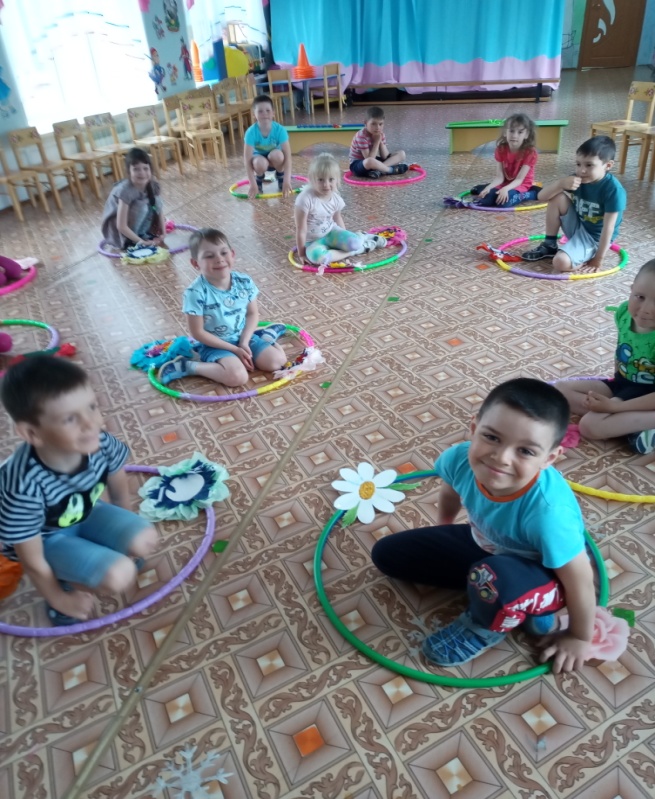  А какое это удовольствие летом с мостика ловить рыбу. Сейчас наши ребята покажут, какие они рыбаки.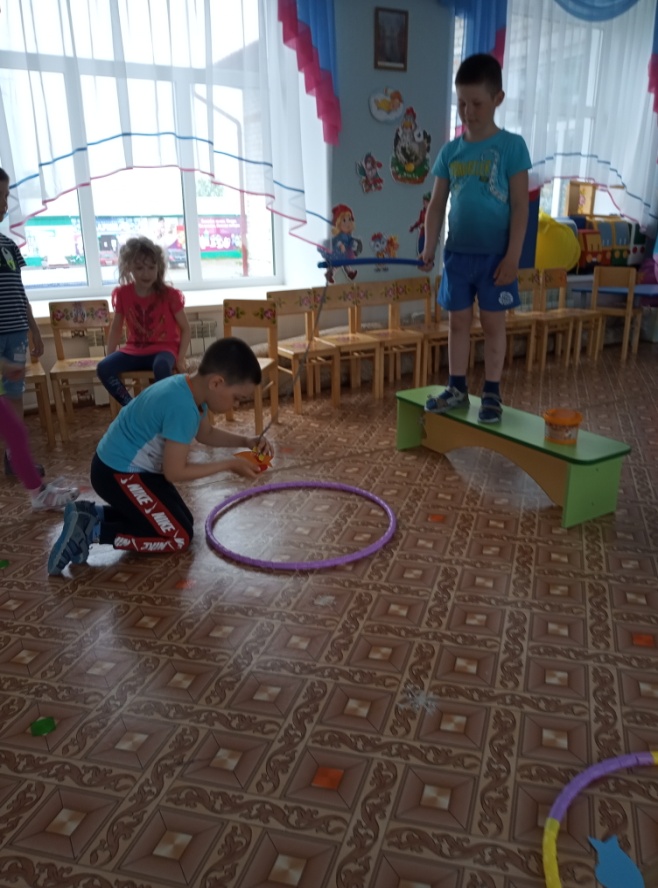 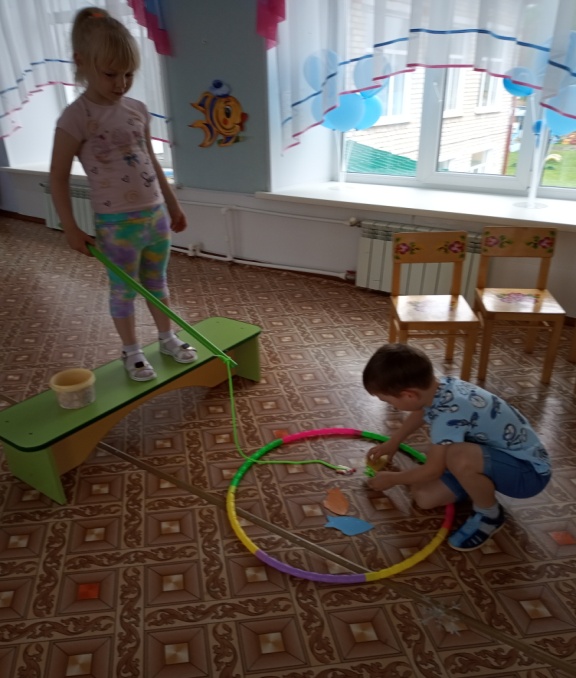                    Следующее соревнование с водой:
                   Кто плохо ведро понесёт,
                   Из игры мокрым уйдёт.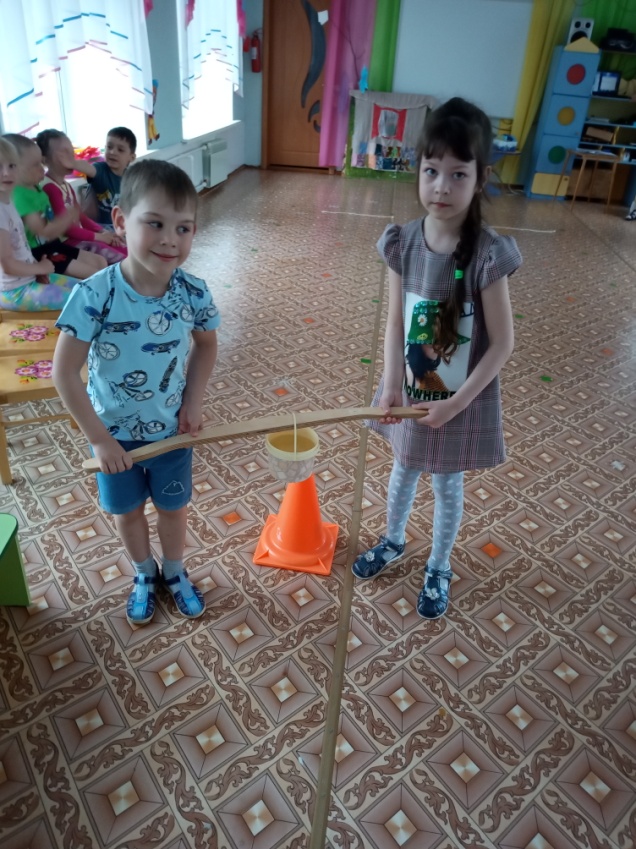 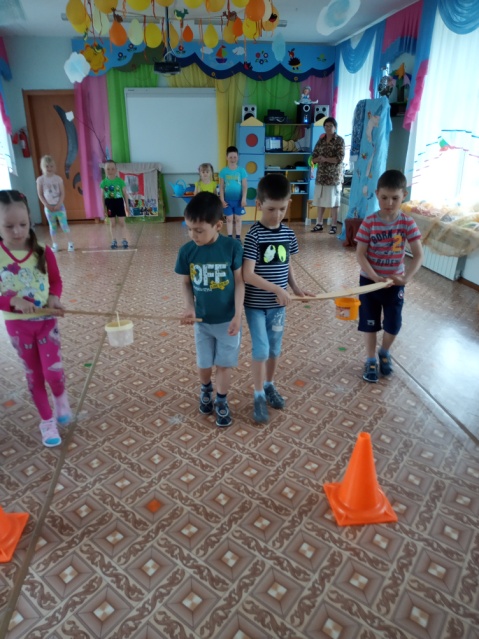                    Вот и праздник, сказку лета,                   Нам заканчивать пора.
                   Но ведь лету-то начало,
                   Не грустите, детвора.
                   Становись, народ, в хоровод.
                   Танец вас веселый ждет .

 Вот настал момент прощания.
Будет краткой наша речь:
Говорим мы вам: До свидания!
До новых встреч!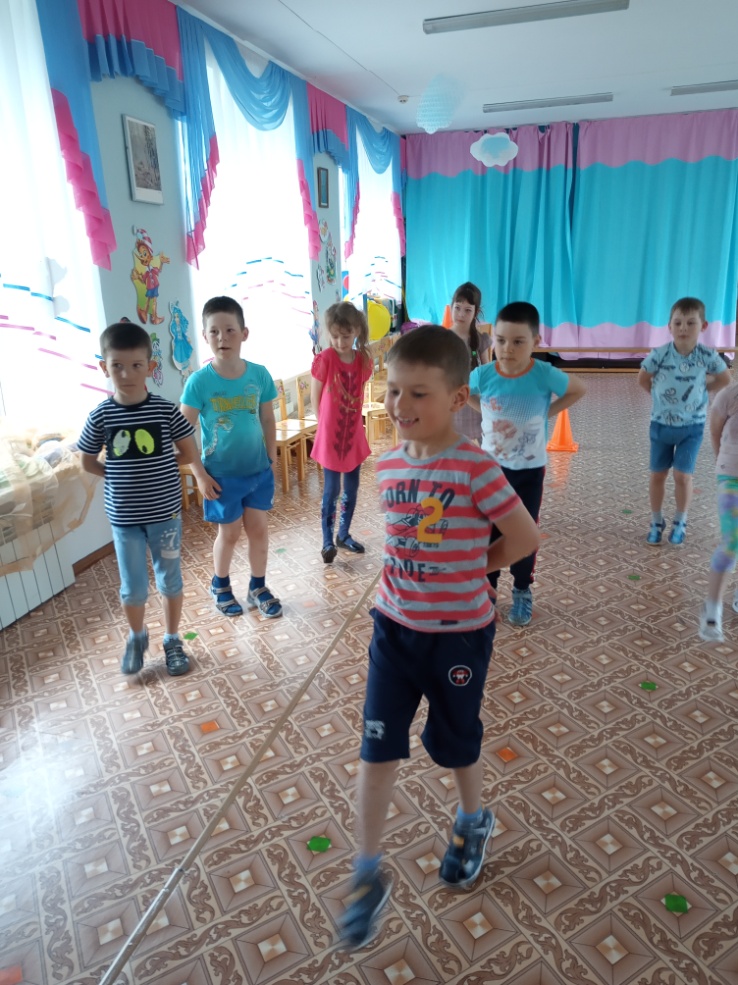 